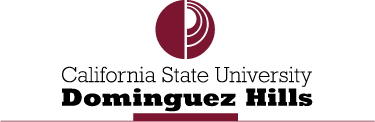 Academic Senate 1000 E. Victoria  Carson, CA 90747  WH-A420  (310) 243-3312 Academic SenateResolution in Honor of Professor William GouldFAC 15-06March 18, 2015M/S/P 3/18/15WHEREAS: Professor William Gould has served California State University Dominguez Hills faithfully and with distinction for more than forty-six years; andWHEREAS: Professor William Gould joined the faculty of California State University Dominguez Hills in 1969 and taught in the Department of Mathematics for thirty years, retiring in 1999; andWHEREAS: As an emeritus Professor William Gould provided outstanding and reliable service to the University through his many contributions to the Academic Senate, including serving as the Secretary of the Senate and as the Senator representing emeriti faculty; andWHEREAS: Professor William Gould’s balanced perspective, clear thinking, and deep commitment to our University meant that his thoughts and comments enriched and deepened the Academic Senate’s discussions and deliberations; and WHEREAS: Professor William Gould resigned from his position in the Academic Senate on February 13, 2015; therefore be it RESOLVED: That the Academic Senate of California State University Dominguez Hills express its feelings of profound gratitude for Professor William Gould’s many contributions and esteemed service, and we extend our heartfelt congratulations upon the commencement of a well-earned retirement.